МАСЛЕНИЦА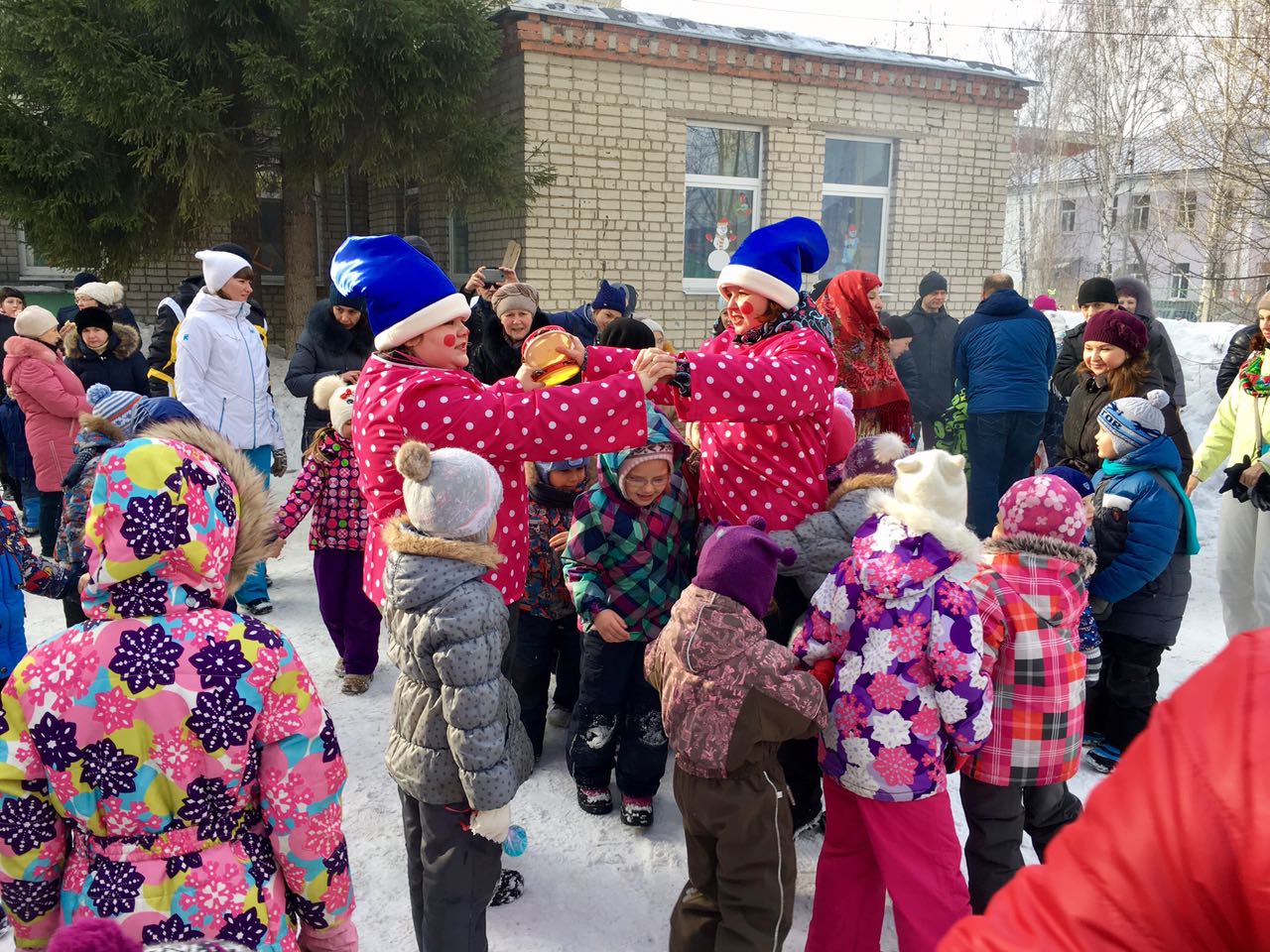 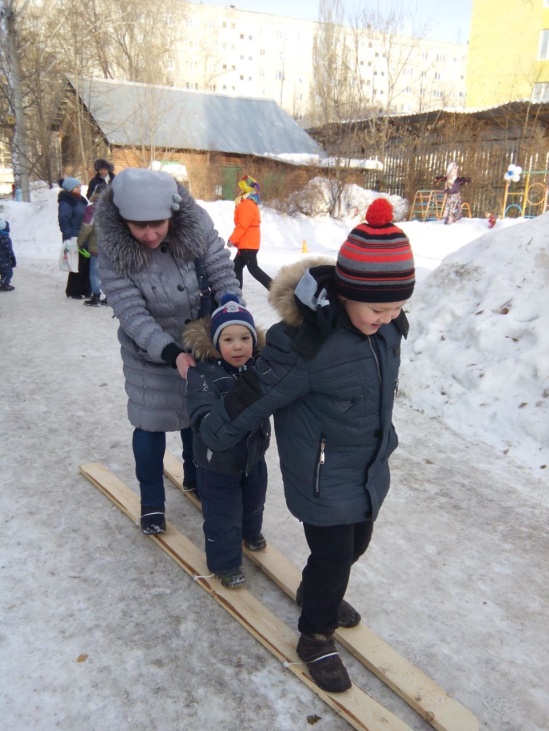 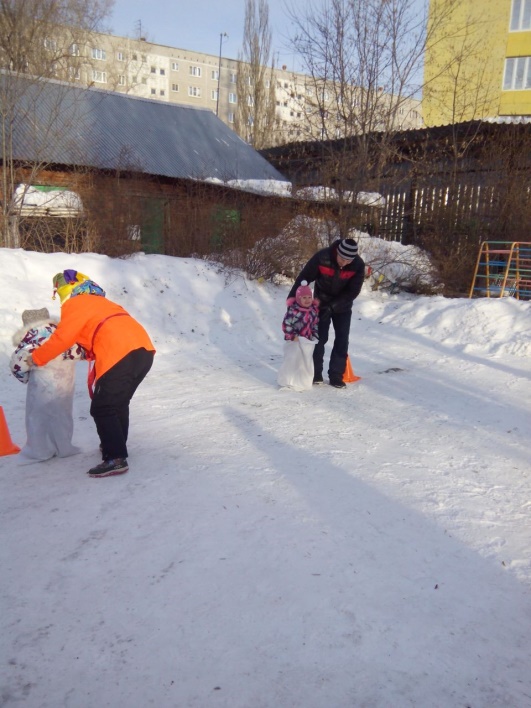 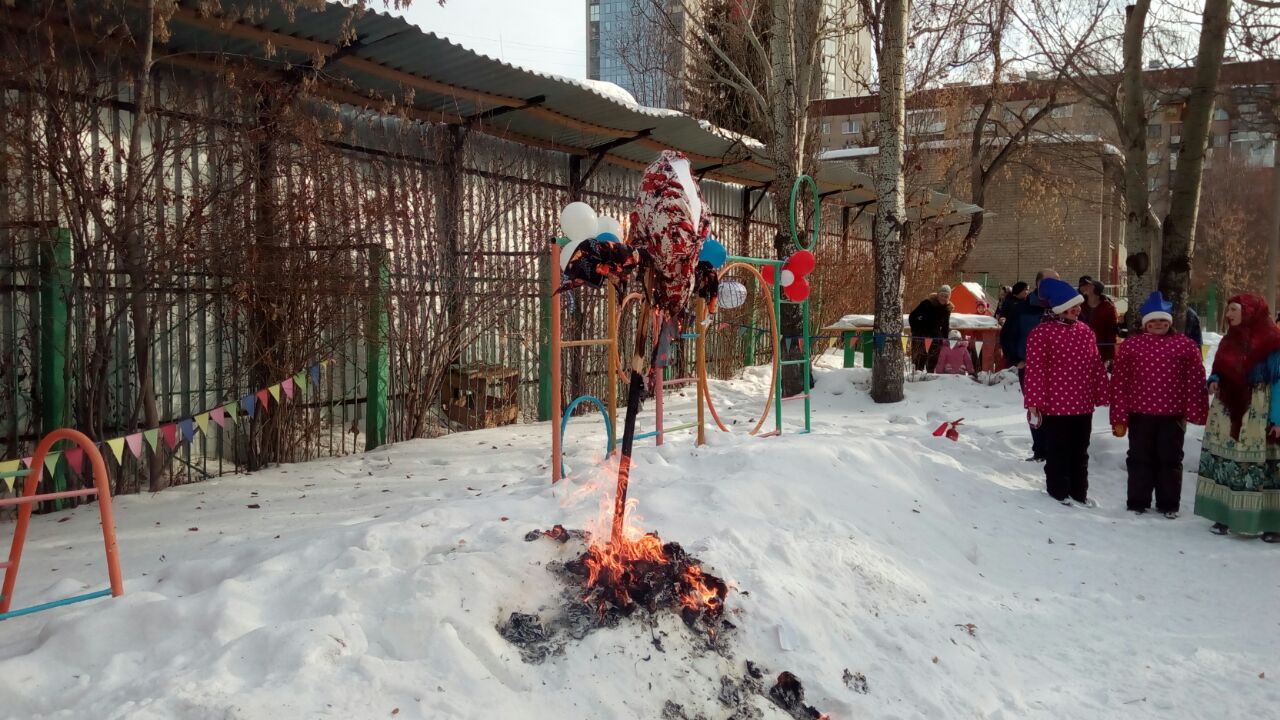 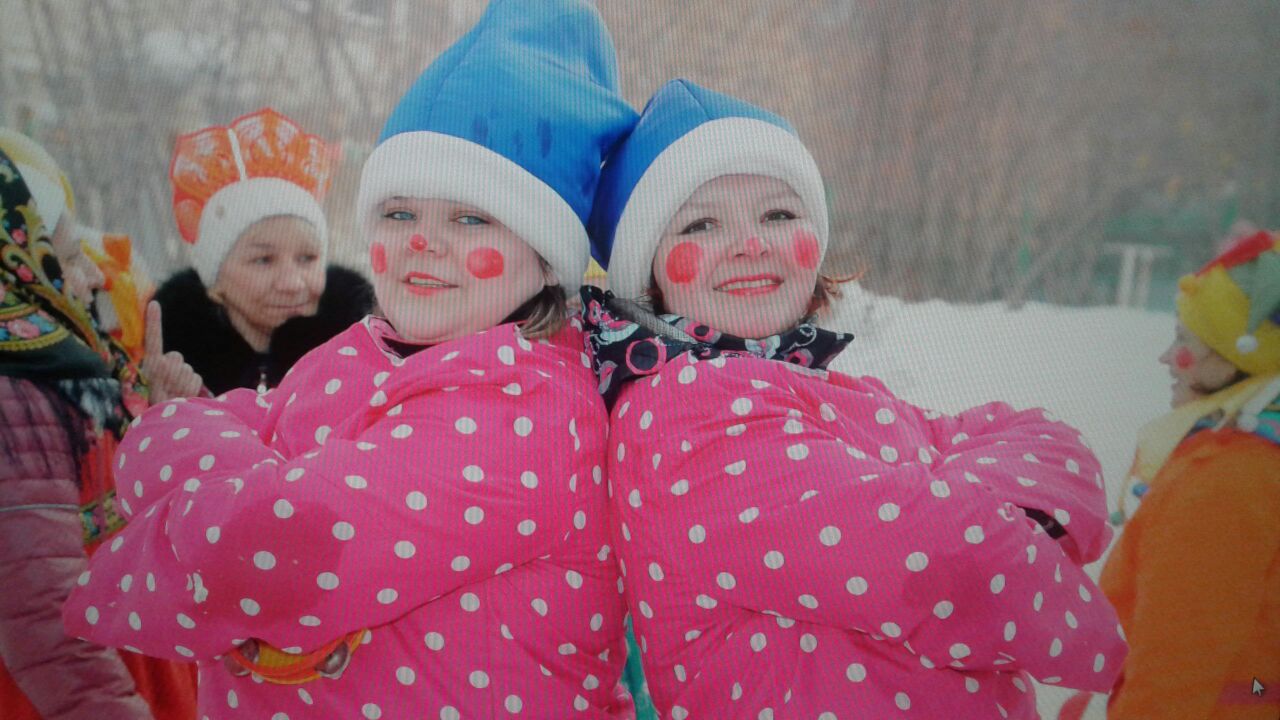 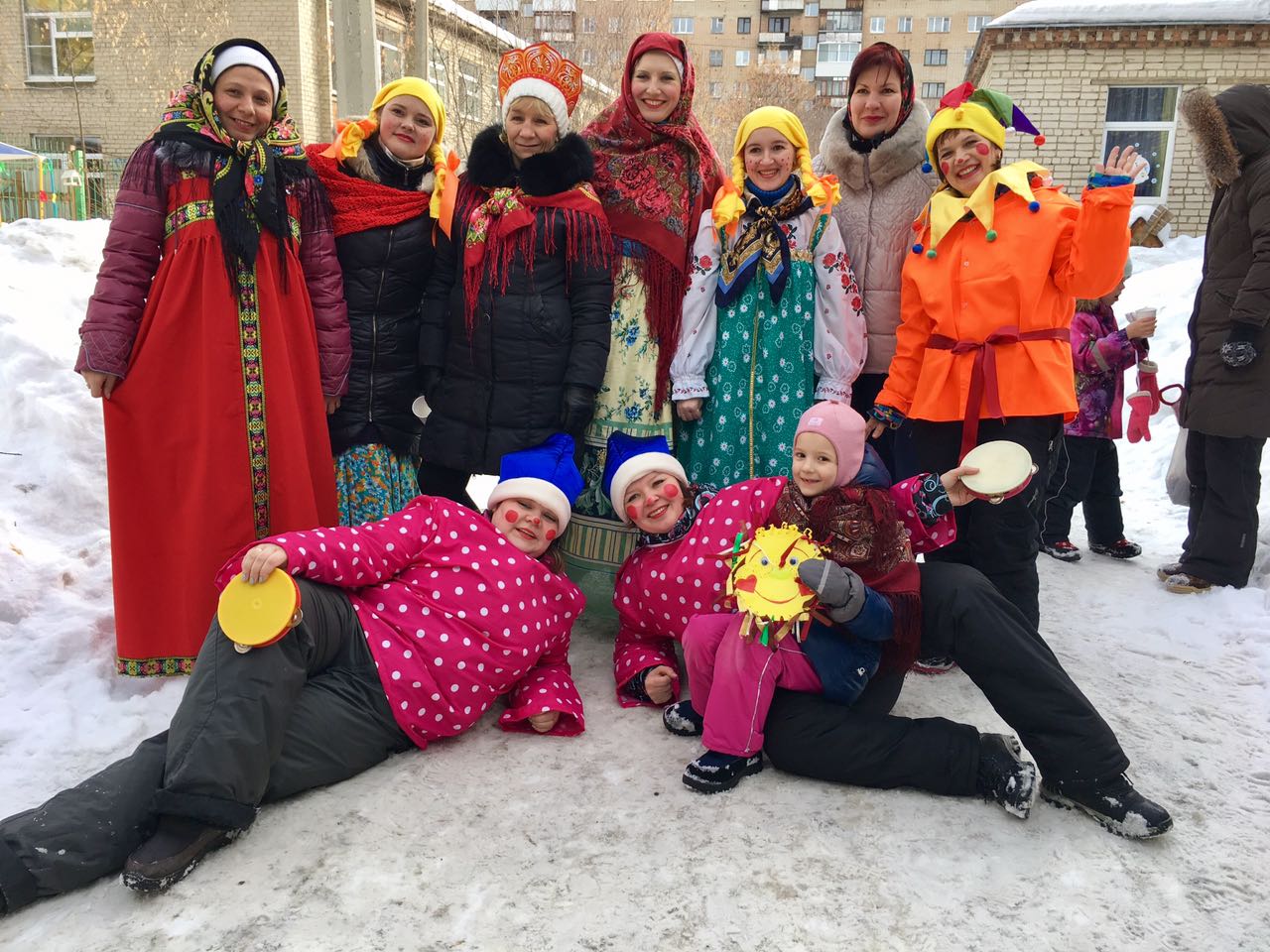 